Positive Start in 2022: Kambi za BURE za likizoSwahiliKiswahiliMpendwa wazazi na waleziWakati wa miaka 2 iliyopita, janga kubwa la COVID-19 limemaanisha kuwa wanafunzi wengi wamekosa fursa ya kupata shughuli za nje katika mazingira yaliyopangwa, ya kijamii na ya kuunga mkono.Serikali ya Victoria inaahidi kusaidia afya na ustawi wa watoto na vijana wote, na hutoa nafasi kwa wanafunzi wanaostahili kuhudhuria mpango wa kambi bure kama sehemu ya mpango wa Mwanzo Mzuri katika 2022 (Positive Start in 2022), wakati wa vipindi vya likizo za shule za 2022.Kambi bure kwa wanafunzi wanaostahili Kambi ni njia bora kwa vijana kuongeza kujiamini, kupitia shughuli mpya, kujifunza ustadi wa uongozi, kuungana kijamii na kupata marafiki wapya.Mipango ya kambi za likizo inaweza kutofautisha kuwa uzoefu wa usiku mmoja hadi kukaa usiku chache mbali. Wakati yupo kambini, mtoto wako anaweza kufurahisha shughuli mbalimbali za kijamii na za michezo ambazo zingeweza kuwa changamoto za timu, matembezi ya porini, kukimbia kupitia msitu, kujenga vibanda, kupika, uchoraji na asili, kozi za kamba, kushuka kwa kamba na kuendesha mtumbwi. Watoa kambi watafanya kila juhudi kuhakikisha zinapatikana kwa wanafunzi wote na wataorodhesha vifaa na misaada yao inayopatikana kwenye tovuti ya Positive Start.Elezea maslahi yako leoNafasi ni chache, kwa hivyo ikiwa unataka fursa hii kwa mtoto au watoto wako, andikisha maslahi yako haraka iwezekanavyo. Usajili unafunga Ijumaa tarehe 25 Machi 2022. 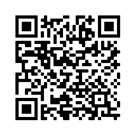 Ili kupata habari zaidi, ikiwa ni pamoja na jinsi ya kuandikisha, tembelea: https://vacsdata.educationapps.vic.gov.au/PositiveStartHolidayCamps/sau changanua msimbo wa QR.Tafadhali pia angalia Habari za Kambi za Likizo hapo chini. Mara baada ya kusajili maslahi yako, Department of Education and Training itakutuma habari zaidi kuhusu mipango inayopatikana na jinsi unavyoweza kuweka nafasi.Jua zaidiKwa maswali zaidi kuhusu kambi za likizo za Positive Start au kusajili maslahi yako, wasiliana na positivestart@education.vic.gov.au  Shukrani njemaStephen Fraser
Naibu Katibu
Mipango na Misaada ya Elimu ya ShuleDepartment of Education and Training HABARI ZA KAMBI ZA LIKIZOWanafunzi gani wanastahili kwa kambi bure za likizo?Wanafunzi wanaoridhi moja au zaidi ya vigezo vifuatavyo wanastahili kuhudhuria kambi ya bure ya likizo:
kuhudhuria shule iliyopita kufungwa kwa siku 5 au zaidi kutokana na COVID-19 katika 2021kuwa na ombi la Camps, Sports and Excursions Fund (CSEF) lililokubaliwa kwa 2022 kuwa na mzazi anayeshikilia kadi halali ya utoaji iliyopimwa kwa mapato (kwa mfano Health Care Card, Job Seeker, Newstart Allowance, Disability Support Pension) wapo katika huduma ya nje-ya-nyumbani (kwa muda au kudumu)kuwa na ulemavu kutoka asili ya wakimbizini wanafunzi wa Asili wapo katika Navigator program. Kambi za likizo ni wakati gani?Kambi za likizo zitaendesha katika likizo za shule katika 2022 — Kipindi cha 1 (Aprili), Kipindi cha 2 (Juni/Julai) na Kipindi cha 3 (Septemba) 2022.Itagharimu kiasi gani?Kambi hizi ni bila malipo kabisa kwa familia ambazo zinastahili. Haitakuwa na gharama lolote kwa mtoto wako kwenda kambi. Kambi nyingi zinaweza kupanga usafiri kutoka maeneo ya kati hata hivyo, kwa baadhi ya kambi, wazazi wanaweza kuhitajika kutoa usafiri kwa mtoto wao. Maelezo maalum kuhusu usafiri yatatolewa na watoaji binafsi wa kambi. Je, mtoto wangu anahitaji kuwa umri gani?Wanafunzi wa miaka 3 hadi 12 kutoka mwanzo wa mwaka wa shule wa 2022 unaweza kuhudhuria mipango ya kambi za likizo.Je, mtoto wangu ataweza kwenda na marafiki wake?Mtoto wako labda ataweza kwenda kambini pamoja na rafiki zake ikiwa anaweka nafasi kwenda kambi ile ile na kuna nafasi zinazopatikana. Hata hivyo, tafadhali kumbuka kuwa rafiki za mtoto wako wanaweza kutostahili kwa kufadhiliwa kwa kambi bure ya likizo ya Positive Start. Familia zinazostahili tu zinaweza kuweka nafasi kupitia Positive Start. Kumbuka, pia mtoto wako atapata fursa kupata marafiki wapya na kupata ushusiano na wanafunzi kutoka shule nyingine.Je, kuna aina gani za kambi?Kutakuwa na orodha ya kambi ambayo utaweza kuchagua kambi. Kila kambi itakuwa na maelezo  mafupi yakijumuisha ipo wapi, muda wa kambi (idadi ya siku), tarehe ambayo inaendesha, jinsi ya kufikia; pamoja na orodha ya shughuli ili kukusaidia kuchagua kambi ambayo itafaa zaidi kwa mtoto wako.Hatua gani za usalama za jumla zipo kuhakikisha kambi zina usalama kwa wanafunzi?Vifaa vya kambi na maeneo yao yanakaguliwa kila mwaka na zinaidhinishwa na mpango huru wa kibali wa kitaifa ili kuhakikisha zinaridhi viwango bora vya utendaji na kuwa wanafunzi wote watapokea huduma bora. Shughuli zote za kambi zinafuata viwango vya usalama wa kitaifa. Wafanyakazi wote wana kaguzi za kufanya kazi pamoja na watoto na watapita mchakato wa kuingizwa na kuangalia.Je, mikakati gani ya COVIDSafe ipo katika kambi?Kambi zote za Positive Start katika 2022 zinapaswa kuweka mpango wa CovidSafe ambao unalingana na ushauri wa Department of Health na Department of Education and Training. Huu ni pamoja na kufanya kazi chini ya matendo ya kisasa ya CovidSafe kama vile usafishaji unaofaa, ubunifu wa shughuli, huduma ya chakula na wiani wa malazi na mipangilio.Je, nisajili maslahi yangu jinsi gani?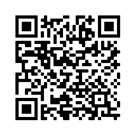 Ni rahisi kusajili maslahi yako. Nenda tu kwa kiungo hapo chini au changanua msimbo wa QR kwenye upande wa kulia na kamilisha habari ya kusajili. Mara umetolewa anwani yako ya baura pepe, timu ya Positive Start itawasiliana nawe na habari zaidi.https://vacsdata.educationapps.vic.gov.au/PositiveStartHolidayCamps/s Nini kitatokea baadaye??Katika wiki mbili ya kusajili maslahi  ya mtoto wako, utatolewa na habari zaidi kwenye orodha ya kambi za likizo zinazopatikana na jinsi ya kupikia. Ikiwa unahitaji habari zaidi kuhusu kambi za bure za likizo kabla ya kujisikia nyumbani ili kusajili maslahi yako tafadhali tembelea www.vic.gov.au/positivestart© State of Victoria (Department of Education and Training) 2022. Except where otherwise noted, material in this document is provided under a Creative Commons Attribution 4.0 International Please check the full copyright notice 